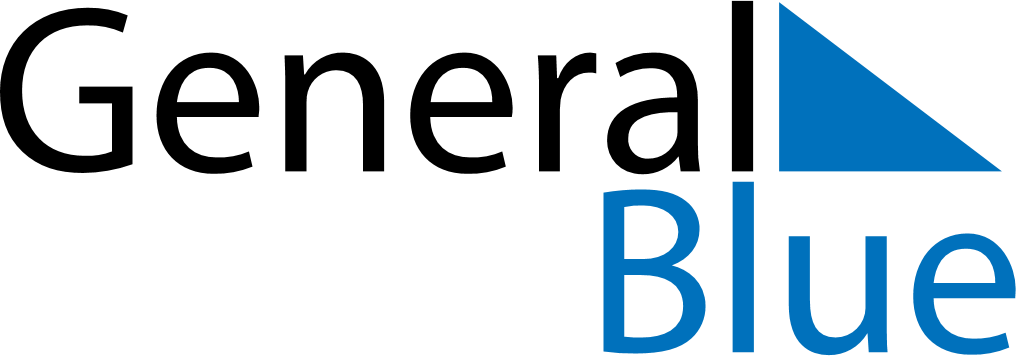 June 2024June 2024June 2024June 2024June 2024June 2024June 2024Ban Huai I Huak, Mae Hong Son, ThailandBan Huai I Huak, Mae Hong Son, ThailandBan Huai I Huak, Mae Hong Son, ThailandBan Huai I Huak, Mae Hong Son, ThailandBan Huai I Huak, Mae Hong Son, ThailandBan Huai I Huak, Mae Hong Son, ThailandBan Huai I Huak, Mae Hong Son, ThailandSundayMondayMondayTuesdayWednesdayThursdayFridaySaturday1Sunrise: 5:51 AMSunset: 6:59 PMDaylight: 13 hours and 8 minutes.23345678Sunrise: 5:51 AMSunset: 7:00 PMDaylight: 13 hours and 8 minutes.Sunrise: 5:51 AMSunset: 7:00 PMDaylight: 13 hours and 9 minutes.Sunrise: 5:51 AMSunset: 7:00 PMDaylight: 13 hours and 9 minutes.Sunrise: 5:51 AMSunset: 7:01 PMDaylight: 13 hours and 9 minutes.Sunrise: 5:51 AMSunset: 7:01 PMDaylight: 13 hours and 10 minutes.Sunrise: 5:51 AMSunset: 7:01 PMDaylight: 13 hours and 10 minutes.Sunrise: 5:51 AMSunset: 7:02 PMDaylight: 13 hours and 10 minutes.Sunrise: 5:51 AMSunset: 7:02 PMDaylight: 13 hours and 11 minutes.910101112131415Sunrise: 5:51 AMSunset: 7:02 PMDaylight: 13 hours and 11 minutes.Sunrise: 5:51 AMSunset: 7:03 PMDaylight: 13 hours and 11 minutes.Sunrise: 5:51 AMSunset: 7:03 PMDaylight: 13 hours and 11 minutes.Sunrise: 5:51 AMSunset: 7:03 PMDaylight: 13 hours and 11 minutes.Sunrise: 5:51 AMSunset: 7:03 PMDaylight: 13 hours and 11 minutes.Sunrise: 5:51 AMSunset: 7:04 PMDaylight: 13 hours and 12 minutes.Sunrise: 5:52 AMSunset: 7:04 PMDaylight: 13 hours and 12 minutes.Sunrise: 5:52 AMSunset: 7:04 PMDaylight: 13 hours and 12 minutes.1617171819202122Sunrise: 5:52 AMSunset: 7:04 PMDaylight: 13 hours and 12 minutes.Sunrise: 5:52 AMSunset: 7:05 PMDaylight: 13 hours and 12 minutes.Sunrise: 5:52 AMSunset: 7:05 PMDaylight: 13 hours and 12 minutes.Sunrise: 5:52 AMSunset: 7:05 PMDaylight: 13 hours and 12 minutes.Sunrise: 5:52 AMSunset: 7:05 PMDaylight: 13 hours and 12 minutes.Sunrise: 5:53 AMSunset: 7:05 PMDaylight: 13 hours and 12 minutes.Sunrise: 5:53 AMSunset: 7:06 PMDaylight: 13 hours and 12 minutes.Sunrise: 5:53 AMSunset: 7:06 PMDaylight: 13 hours and 12 minutes.2324242526272829Sunrise: 5:53 AMSunset: 7:06 PMDaylight: 13 hours and 12 minutes.Sunrise: 5:53 AMSunset: 7:06 PMDaylight: 13 hours and 12 minutes.Sunrise: 5:53 AMSunset: 7:06 PMDaylight: 13 hours and 12 minutes.Sunrise: 5:54 AMSunset: 7:06 PMDaylight: 13 hours and 12 minutes.Sunrise: 5:54 AMSunset: 7:07 PMDaylight: 13 hours and 12 minutes.Sunrise: 5:54 AMSunset: 7:07 PMDaylight: 13 hours and 12 minutes.Sunrise: 5:55 AMSunset: 7:07 PMDaylight: 13 hours and 12 minutes.Sunrise: 5:55 AMSunset: 7:07 PMDaylight: 13 hours and 12 minutes.30Sunrise: 5:55 AMSunset: 7:07 PMDaylight: 13 hours and 11 minutes.